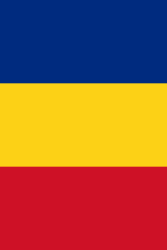 D E C I Z I Enr. _______________							din ___________________Având în vedere nota informativă a Direcției generale transport public și căi de comunicație cu privire la necesitatea ajustării Regulamentului transporturilor auto de călători și bagaje pe teritoriul municipiului Chișinău în conformitate cu actele legislative și normative în vigoare, recomandării Curții de Conturi a Republicii Moldova, în temeiul Codului dransporturilor rutiere nr. 150 din 17.07.2014, art. 27 alin. (2) lit. c) din Legea Republicii Moldova nr. 397-XV/2003 „Privind finanțele publice locale”, cu modificările și completările ulterioare, art. 6 alin. (2) pct.3) lit. h)  din Legea nr. 136/2016 „Privind statutul municipiului Chișinău”,  art. 14 alin. (2) lit. n) și art. 19 alin. (4) din Legea Republicii Moldova  nr. 436-XVI /2006 „Privind administraţia publică locală”, Consiliul Municipal Chișinău DECIDE:1. Se aprobă Regulamentul transporturilor auto de călători și bagaje pe teritoriul municipiului Chișinău în redacție nouă, conform Anexei nr.1.2. Se abrogă decizia Consiliului municipal Chișinău nr. 4/6 din 22.08.2000: „Cu privire la aprobarea Regulamentului transportului auto de călători și bagaje în raza municipiului Chișinău”.3. Direcţia relaţii publice şi buget civil va aduce la cunoştinţă populaţiei municipiului Chişinău, în termen de 5 zile, despre prevederile prezentei decizii prin intermediul mass-media.4. Primarul General al municipiului Chișinău va asigura controlul executării prevederilor prezentei decizii.PREȘEDINTE DE ȘEDINȚĂ                                                                SECRETAR INTERIMARAL CONSILIULUI                                                 Adrian TALMACI	  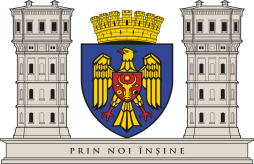 CONSILIUL MUNICIPAL CHIȘINĂU 